Региональная физкультурно-спортивная общественная организация «ФРАМСНО»Автомобильный Спортивный Комплекс «Нижегородское кольцо»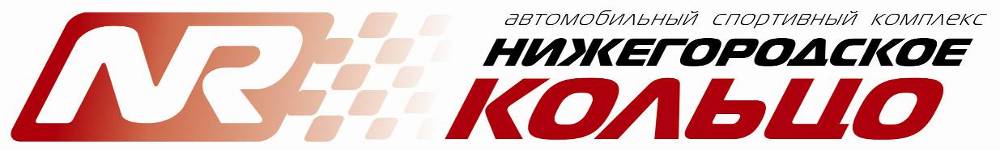 Положение (Регламент)Открытое Первенство по автомобильным кольцевым гонкам на призы NRing.г. Нижний Новгород2019 год. 1. Общая информация.1.1. Место проведения соревнования: трасса «NRing»1.2. Место расположение трассы: 37 км трассы Р1251.3. Дата проведения соревнования – 19 октября 2019 года. 1.4. Статус соревнования не классифицируемое первенство по АКГ1.5. Настоящие соревнования проводятся в соответствии с: Спортивным Кодексом РАФ Общими условиями проведения соревнований (ОУ) Техническими требованиями РАФ (КиТТ) Д2 (Юниор)Настоящим регламентом и приложениями к нему.  2. Цели и задачи -Привлечение детей и молодежи к занятиям техническими видами спорта.-Повышение профессионального мастерства, вождения автомобиля в экстремальных условиях и выявление сильнейших спортсменов. 3. Организаторы соревнованияОрганизатором соревнования выступает АСК «Нижегородское кольцо» при поддержке регионального отделения РАФ ,РФСОО «ФРАМСНО»  4. Организационный комитет 4.1. Пигулевский Сергей Викторович – генеральный Директор АСК «Нижегородское кольцо», президент РФСОО «ФРАМСНО»4.2. Шинкаренко Валентин Олегович – менеджер проектов АСК «Нижегородское кольцо» 4.3. Гусев Дмитрий Сергеевич – спортивный координатор АСК « Нижегородское кольцо»5. Официальные лица Главный судья/руководитель гонки Гусев Дмитрий Сергеевич СС1К В19-0324 Комиссар по безопасности Шинкаренко Валентин Олегович СС1К В19-0323Главный технический комиссар По назначению Главный секретарь По назначениюОфицер по связи с участниками Горев Дмитрий СС3К С19-1512По назначению Хронометрист Урутин Михаил Михайлович СС2К В19-0325 6. Программа соревнования Публикуется отдельно7. Общие положения 7.1. К участию в соревнованиях допускаются Участники, имеющие Лицензии Участника, и водители, имеющие Лицензию Водителя не ниже категории «Е», «Е-юниор» выданные РАФ, действующую медсправку, страховка от несчастного случая. Для несовершеннолетних Участников Д-2 «Юниор» требуется письменное согласие родителей или опекуна заверенное нотариально, при отсутствии согласия одного из родителей требуется юридическое обоснование его отсутствия. 7.2. Зачетный класс Д2Ю (юниор)7.3. Тип шин:  любая неошипованная, предназначенная для дорог общего пользования. Покрышки типа «Слик» ЗАПРЕЩЕНЫ.7.4.Стартовый взнос: 5000руб (в случае подачи предварительной заявки на почту info@nring.ru 4500 руб)8. Условия проведения соревнований8.1. Для  участников проводится как минимум 1 тренировочный заезд, продолжительностью не менее 10 минут.8.2. Для  участников проводится 1 квалификационный заезд ; 20 минут, для определения места на старте финального заезда 18.3.Проводится  2 финальных заезда - по 5 кругов (с места) . Пилоты располагаются на стартовой решетке в порядке 2-2-2, на 1 финальный заезд- согласно результатам квалификации, на 2 финальный заезд-по результату финального заезда 1.9. Определение результатов: 9.1. Личные места, занятые спортсменами, будут определяться по сумме очков набранных за каждый финальный заезд согласно таблице №1.Таблица №1 При равенстве очков победитель определяется по лучшему результату последнего заезда. 9.2 Судейская коллегия вправе: провести техническое вскрытие 5-ти первых автомобилей, в каждом классе или опломбировать двигателя финалистов, на предмет соответствия КиТТ (объем двигателя, соответствие узлов и агрегатов, вес автомобиля). В случае не соответствия КиТТ, отказ от проверки, зачет спортсмену будет аннулирован. 10. Награждение 10.1 Победители и призеры занявшие 1,2,3 – места награждаются грамотами, кубками.11. Другая информация 11.1 Заявки на участие в соревнованиях предъявляются на Административной проверке в день соревнований. (приложение №2 ) Предварительные заявки по адресу: info@nring.ru.Подписав заявку спортсмен (заявитель) соглашается с условиями проведения соревнования.12. Реклама.12.1. При наличии рекламы все участники обязаны предоставить место для рекламы на автомобилях. 12.2. Участник, отказавшийся от размещения рекламы, оплачивает дополнительный взнос в размере 2000 рублей. ПРИМЕЧАНИЕ: 1. Организатор оставляет за собой право изменений от регламента, но в рамках правил РАФ. 2. Штрафные санкции – согласно правил проведения мероприятий РАФ 13. Сведения о трассе 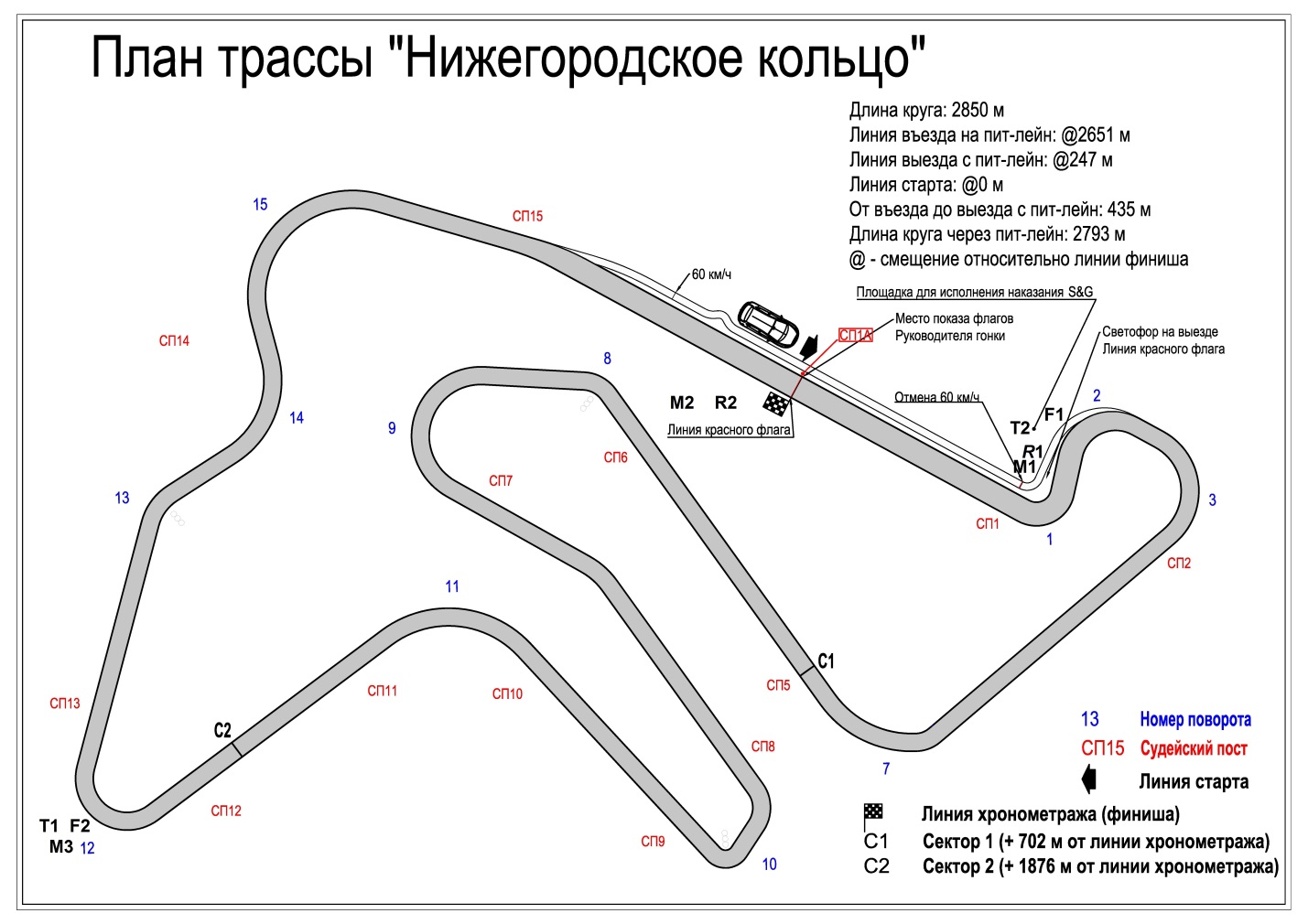 Данный регламент является официальным вызовом на соревнование.Приложение №2 УТВЕРЖДАЮ:Генеральный директор ООО АСК «Нижегородское кольцо»Пигулевский С.В.«___»________________2019 г.СОГЛАСОВАНО:Региональная Физкультурно-Спортивная Общественная Организация  «Федерация Развития Автомобильного и Мотоциклетного Спорта Нижегородской области».Президент: Пигулевский С.В.«___»_______________2019 г.Занятое место1234567891011 и далееКоличество очков2518151210864210ЗАЯВКА НА УЧАСТИЕЗАЯВКА НА УЧАСТИЕЗАЯВКА НА УЧАСТИЕЗАЯВКА НА УЧАСТИЕЗАЯВКА НА УЧАСТИЕЗАЯВКА НА УЧАСТИЕЗАЯВКА НА УЧАСТИЕЗАЯВКА НА УЧАСТИЕЗАЯВКА НА УЧАСТИЕЗАЯВКА НА УЧАСТИЕЗАЯВКА НА УЧАСТИЕЗАЯВКА НА УЧАСТИЕЗАЯВКА НА УЧАСТИЕЗАЯВКА НА УЧАСТИЕЗАЯВКА НА УЧАСТИЕЗАЯВКА НА УЧАСТИЕЗАЯВКА НА УЧАСТИЕЗАЯВКА НА УЧАСТИЕЗАЯВКА НА УЧАСТИЕЗАЯВКА НА УЧАСТИЕЗАЯВКА НА УЧАСТИЕЗАЯВКА НА УЧАСТИЕЗАЯВКА НА УЧАСТИЕУЧАСТНИК (ЗАЯВИТЕЛЬ)УЧАСТНИК (ЗАЯВИТЕЛЬ)УЧАСТНИК (ЗАЯВИТЕЛЬ)УЧАСТНИК (ЗАЯВИТЕЛЬ)УЧАСТНИК (ЗАЯВИТЕЛЬ)УЧАСТНИК (ЗАЯВИТЕЛЬ)УЧАСТНИК (ЗАЯВИТЕЛЬ)УЧАСТНИК (ЗАЯВИТЕЛЬ)УЧАСТНИК (ЗАЯВИТЕЛЬ)УЧАСТНИК (ЗАЯВИТЕЛЬ)УЧАСТНИК (ЗАЯВИТЕЛЬ)АВТОМОБИЛЬАВТОМОБИЛЬАВТОМОБИЛЬАВТОМОБИЛЬАВТОМОБИЛЬАВТОМОБИЛЬАВТОМОБИЛЬАВТОМОБИЛЬАВТОМОБИЛЬАВТОМОБИЛЬАВТОМОБИЛЬАВТОМОБИЛЬНаименование: Наименование: Наименование: Наименование: Наименование: Наименование: Наименование: Наименование: Наименование: Наименование: Наименование: Модель: Модель: Модель: Модель: Модель: Модель: Модель: Модель: Модель: Модель: Модель: Модель: Лицензия (ФИА, РАФ) №Лицензия (ФИА, РАФ) №Лицензия (ФИА, РАФ) №Лицензия (ФИА, РАФ) №Лицензия (ФИА, РАФ) №Лицензия (ФИА, РАФ) №Лицензия (ФИА, РАФ) №Лицензия (ФИА, РАФ) №Лицензия (ФИА, РАФ) №Лицензия (ФИА, РАФ) №Лицензия (ФИА, РАФ) №Рабочий объем двигателя: Рабочий объем двигателя: Рабочий объем двигателя: Рабочий объем двигателя: Рабочий объем двигателя: Рабочий объем двигателя: Рабочий объем двигателя: Рабочий объем двигателя: Рабочий объем двигателя: Рабочий объем двигателя: Рабочий объем двигателя: Рабочий объем двигателя: АдресАдресИндекс Индекс Индекс Страна Страна Страна Страна Страна Страна Группа/класс Группа/класс Группа/класс Группа/класс Группа/класс Группа/класс Группа/класс Группа/класс Группа/класс Группа/класс Группа/класс Группа/класс АдресАдресГород: Город: Город: Город: Город: Город: Город: Город: Город: Подготовка автомобиля (ненужное зачеркнуть)Подготовка автомобиля (ненужное зачеркнуть)Подготовка автомобиля (ненужное зачеркнуть)Международная регистрацияМеждународная регистрацияМеждународная регистрацияМеждународная регистрацияДействующие КиТТДействующие КиТТДействующие КиТТДействующие КиТТДействующие КиТТАдресАдресУл.Ул.Ул.Ул.Ул.д.д.д.кв.Подготовка автомобиля (ненужное зачеркнуть)Подготовка автомобиля (ненужное зачеркнуть)Подготовка автомобиля (ненужное зачеркнуть)Международная регистрацияМеждународная регистрацияМеждународная регистрацияМеждународная регистрацияДействующие КиТТДействующие КиТТДействующие КиТТДействующие КиТТДействующие КиТТ(Код) Телефон: (Код) Телефон: (Код) Телефон: (Код) Телефон: (Код) Телефон: (Код) Телефон: (Код) Телефон: (Код) Телефон: (Код) Телефон: (Код) Телефон: (Код) Телефон: Согласие на размещение рекламыСогласие на размещение рекламыСогласие на размещение рекламыСогласие на размещение рекламыСогласие на размещение рекламыСогласие на размещение рекламыСогласие на размещение рекламыСогласие на размещение рекламыВОДИТЕЛЬВОДИТЕЛЬВОДИТЕЛЬВОДИТЕЛЬВОДИТЕЛЬВОДИТЕЛЬВОДИТЕЛЬВОДИТЕЛЬВОДИТЕЛЬВОДИТЕЛЬВОДИТЕЛЬМЕХАНИКМЕХАНИКМЕХАНИКМЕХАНИКМЕХАНИКМЕХАНИКМЕХАНИКМЕХАНИКМЕХАНИКМЕХАНИКМЕХАНИКМЕХАНИКФамилия: Фамилия: Фамилия: Фамилия: Фамилия: Фамилия: Фамилия: Фамилия: Фамилия: Фамилия: Фамилия: Фамилия: Фамилия: Фамилия: Фамилия: Фамилия: Фамилия: Фамилия: Фамилия: Фамилия: Фамилия: Фамилия: Фамилия: Имя: Имя: Имя: Имя: Имя: Имя: Имя: Имя: Имя: Имя: Имя: Имя: Имя: Имя: Имя: Имя: Имя: Имя: Имя: Имя: Имя: Имя: Имя: Гражданство: Гражданство: Гражданство: Гражданство: Гражданство: Гражданство: Гражданство: Гражданство: Гражданство: Гражданство: Гражданство: Гражданство: Гражданство: Гражданство: Гражданство: Гражданство: Гражданство: Гражданство: Гражданство: Гражданство: Гражданство: Гражданство: Гражданство: Дата рождения: Дата рождения: Дата рождения: Дата рождения: Спортивное звание:Спортивное звание:Спортивное звание:Спортивное звание:Спортивное звание:Спортивное звание:Спортивное звание:Дата рождения: Дата рождения: Дата рождения: Дата рождения: Дата рождения: Спорт. звание: Спорт. звание: Спорт. звание: Спорт. звание: Спорт. звание: Спорт. звание: Спорт. звание: АдресИндекс Индекс Индекс Индекс Страна Страна Страна Страна Страна Страна АдресИндекс Индекс Индекс Индекс Индекс Страна Страна Страна Страна Страна Страна АдресГород: Город: Город: Город: Город: Город: Город: Город: Город: Город: АдресГород: Город: Город: Город: Город: Город: Город: Город: Город: Город: Город: Адресул. ул. ул. ул. ул. д.д.д.кв.кв.Адресд.д.кв.кв.кв.Телефон: Телефон: Телефон: Телефон: Телефон: Телефон: Телефон: Телефон: Телефон: Телефон: Телефон: Телефон: Телефон: Телефон: Телефон: Телефон: Телефон: Телефон: Телефон: Телефон: Телефон: Телефон: Телефон: Лицензия водителя (ФИА, РАФ) №Лицензия водителя (ФИА, РАФ) №Лицензия водителя (ФИА, РАФ) №Лицензия водителя (ФИА, РАФ) №Лицензия водителя (ФИА, РАФ) №Лицензия водителя (ФИА, РАФ) №Лицензия водителя (ФИА, РАФ) №Лицензия водителя (ФИА, РАФ) №Лицензия водителя (ФИА, РАФ) №Лицензия водителя (ФИА, РАФ) №Лицензия водителя (ФИА, РАФ) №Лицензия (ФИА, РАФ)Лицензия (ФИА, РАФ)Лицензия (ФИА, РАФ)Лицензия (ФИА, РАФ)Лицензия (ФИА, РАФ)Лицензия (ФИА, РАФ)Лицензия (ФИА, РАФ)Лицензия (ФИА, РАФ)Лицензия (ФИА, РАФ)Лицензия (ФИА, РАФ)Лицензия (ФИА, РАФ)Лицензия (ФИА, РАФ)Подпись:Подпись:Подпись:Подпись:Подпись:Подпись:Подпись:Подпись:Подпись:Подпись:Подпись:Подпись:Подпись:Подпись:Подпись:Подпись:Подпись:Подпись:Подпись:Подпись:Подпись:Подпись:Подпись:Подпись заявителяПодпись заявителяПодпись заявителяПодпись заявителя(фамилия)(фамилия)(фамилия)Открытое Первенство по автомобильным кольцевым гонкам на призы NRing.2019 г.зачетная группастартовый №Открытое Первенство по автомобильным кольцевым гонкам на призы NRing.2019 г.               Д2Ю